GİRESUN ÜNİVERSİTESİTIP FAKÜLTESİDÖNEM III AKADEMİK TAKVİMİ2023–2024EĞİTİM-ÖĞRETİM YILIYÖNETİCİLERİMİZGİRESUN ÜNİVERSİTESİ TIP FAKÜLTESİDÖNEM III2023-2024 EĞİTİM-ÖĞRETİM YILI
( 04 EYLÜL 2023– 24 MAYIS 2024)REKTÖRPROF. DR. YILMAZ CANREKTÖR YARDIMCISIPROF. DR. GÜVEN ÖZDEMREKTÖR YARDIMCISIPROF. DR. GÜROL YILDIRIMDEKANPROF. DR. ERDAL AĞARDEKAN YARDIMCISIDOÇ. DR. TUĞRUL KESİCİOĞLUDEKAN YARDIMCISI DOÇ. DR. ŞEBNEM ALANYA TOSUNTEMEL TIP BİLİMLERİ BÖLÜM BAŞKANIPROF. DR. AHMET SALBACAKDAHİLİ TIP BİLİMLERİ BÖLÜM BAŞKANIPROF. DR. ALPTEKİN TOSUNCERRAHİ TIP BİLİMLERİ BÖL. BAŞKANIPROF. DR. İLKER ŞENGÜLBAŞ KOORDİNATÖRDOÇ. DR. ŞEBNEM ALANYA TOSUNDÖNEM I KOORDİNATÖRÜDÖNEM I KOORDİNATÖR YRD.DR. ÖĞR.ÜYESİ FUNDA D. KORKMAZDR. ÖĞR. ÜYESİ HASAN SERDAR MUTLUDÖNEM II KOORDİNATÖRÜDÖNEM II KOORDİNATÖR YRD.PROF. DR. GÜLAY HACIOĞLUDR. ÖĞR. ÜYESİ NEVNİHAL AKBAYTÜRKDÖNEM III KOORDİNATÖRÜDÖNEM III KOORDİNATÖR YRD.DÖNEM III KOORDİNATÖR YRD.DR. ÖĞR. ÜYESİ ZEKERİYA DÜZGÜNDR. ÖĞR. ÜYESİ ESMA ÇINARDR. ÖĞR. ÜYESİ KUBİLAY İŞSEVERDÖNEM IV KOORDİNATÖRÜDÖNEM IV KOORDİNATÖR YRD.DOÇ. DR. EMRE YILMAZDR. ÖĞR. ÜYESİ SELDA GÜNAYDINDÖNEM V KOORDİNATÖRÜDÖNEM V KOORDİNATÖR YRD.DÖNEM V KOORDİNATÖR YRD.DR. ÖĞR. ÜYESİ İLKER FATİH SARIDR. ÖĞR. ÜYESİ SEVGİ KULAKLIDR. ÖĞR. ÜYESİ HALİL İLHAN AYDOĞDUDÖNEM VI KOORDİNATÖRÜDÖNEM VI KOORDİNATÖR YRD.DR. ÖĞR. ÜYESİ AHMET MELİH ŞAHİNDR. ÖĞR. ÜYESİ MUSTAFA YAKARIŞIKMBU KOORDİNATÖRÜMBU KOORDİNATÖR YRD.MBU KOORDİNATÖR YRD. DR. ÖĞR. ÜYESİ CEREN VARER AKPINARDR. ÖĞR. ÜYESİ AYFER UGİŞDR. ÖĞR. ÜYESİ NESLİŞAH GÜREL KÖKSALFAKÜLTE SEKRETERİHÜSAMETTİN YAVUZ•         Ders Kurulu I•         Ders Kurulu IEnfeksiyon Hastalıkları ve Neoplazi 5 haftaKurul Başlangıç Tarihi04 Eylül 2023 PazartesiKurul Bitiş Tarihi06 Ekim 2023 CumaPratik Sınav05 Ekim 2023 PerşembeTeorik Sınav06 Ekim 2023 Cuma•         Ders Kurulu IISolunum ve Dolaşım Sistemi Hastalıkları 6 haftaKurul Başlangıç Tarihi09 Ekim 2023 Pazartesi Kurul Bitiş Tarihi17 Kasım 2023 CumaPratik Sınav16 Kasım 2023 PerşembeTeorik Sınav17 Kasım 2023 Cuma•         Ders Kurulu IIIGastrointestinal – Hematopoetik Sistem Hastalıkları 5 hafta•         Ders Kurulu IIIKurul Başlangıç Tarihi20 Kasım 2023 Pazartesi Kurul Bitiş Tarihi22 Aralık 2023 CumaPratik Sınav21 Aralık 2023 PerşembeTeorik Sınav22 Aralık 2023 Cuma•         Ders Kurulu IVEndokrin ve Metabolizma Hastalıkları 4 haftaKurul Başlangıç Tarihi25 Aralık 2023 PazartesiKurul Bitiş Tarihi19 Ocak 2024 CumaPratik Sınav18 Ocak 2024 Perşembe Teorik Sınav19 Ocak 2024 Cuma Yarıyıl Tatili22 Ocak 2024- 02 Şubat 2024 •         Ders Kurulu VÜrogenital ve Boşaltım Sistemi Hastalıkları 5 haftaKurul Başlangıç Tarihi05 Şubat 2024 Pazartesi Kurul Bitiş Tarihi08 Mart 2024 CumaPratik Sınav07 Mart 2024 PerşembeTeorik Sınav08 Mart 2024 Cuma•         Ders Kurulu VISinir, Kas, İskelet Sistemi ve Psikiyatrik Hastalıklar  6 haftaKurul Başlangıç Tarihi11 Mart 2024 PazartesiKurul Bitiş Tarihi12 Nisan 2024 CumaPratik Sınav18 Nisan 2024 PerşembeTeorik Sınav19 Nisan 2024 Cuma•        Ders Kurulu VIIHalk Sağlığı - Aile Hekimliği - Adli Tıp – İlkyardım•        Ders Kurulu VII5 haftaKurul Başlangıç Tarihi22 Nisan 2024 PazartesiKurul Bitiş Tarihi24 Mayıs 2024 CumaPratik Sınav23 Mayıs 2024 PerşembeTeorik Sınav24 Mayıs 2024 CumaTOPLAM36 haftaMesleki Beceri Uygulama Sınavı10-11 Haziran 2024 (Çarşamba-Perşembe)Dönem Sonu Genel Sınav TEORİK12 Haziran 2024 SalıDönem Sonu Bütünleme Sınavı TEORİK1 Temmuz 2024 Pazartesi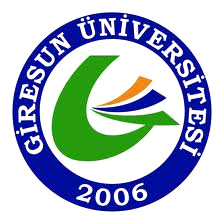 